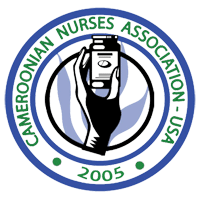 FREE BLOOD PRESSURE CHECK AT:CVS, GIANT, TARGET, WAL-MART PHARMACYMOST GENERICS BP MEDICATIONS AVAILABLE AT :	4 DOLLARS FOR 30 DAYS COUNTS	10 DOLLARS FOR 90 DAYS COUNTSAvailable at Target, Wal-Mart for anyone with no health insurance COSTCO also discount medications and no need to be a  member to buy medications at Costco.LEVELBLOOD PRESSURE NUMBERSRESULTSNORMALBELOW 120/80*Good for you*Check blood pressure yearlyPREHYPERTENSION120/80 TO 139/89*You are more likely to end up with high blood pressure.*Take action to prevent it.HIGH 140/90 AND ABOVE*Ask your Doctor how to lower it*Check your BP often	